Figura 5. Representación del Mapa de Riesgos Tecnológicos de los puertos de Barranquilla. Figure 5. Representation of the Technological Risk Map of the ports of Barranquilla. 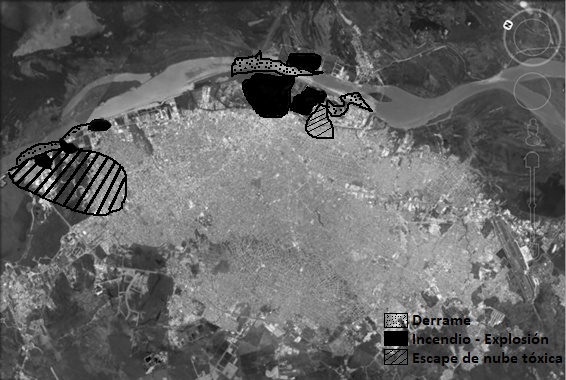 Fuente: Software ALOHA 5.4.5, soportado en archivo Visual Basic Excel 2013, imagen satelital integrada de Google Earth Pro.Figura 5. Mapa de Riesgos Tecnológicos de los puertos de Barranquilla. En amarillo derrames; en rojo incendios y explosiones; en violeta los escapes.Figure 5. Technological Risk Map of the ports of Barranquilla. In yellow spills; in red fires and explosions; in violet escapes.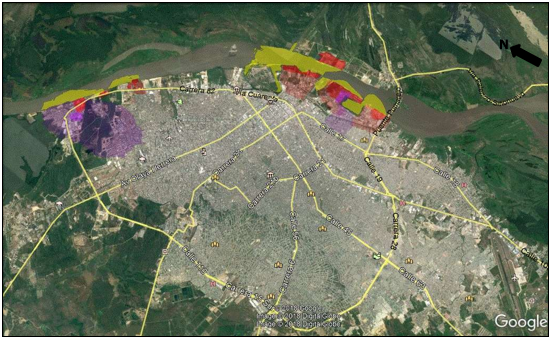 Fuente: Software ALOHA 5.4.5, soportado en archivo Visual Basic Excel 2013, imagen satelital integrada de Google Earth Pro.